C.D.V. DI BRINDISI – OSTUNIOPERA VOCAZIONI ECCLESIASTICHE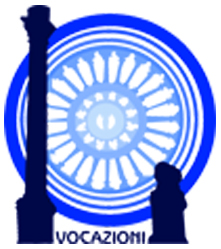 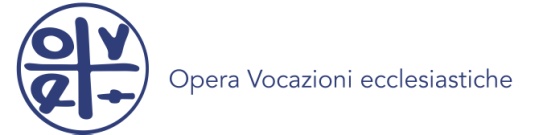 INTENZIONI VOCAZIONALIPER LA PREGHIERA DEI FEDELI DOMENICALE(NOVEMBRE 2019)3 novembre (XXXI T.O / C)Per tutti i giovani in cammino vocazionale, affinché possano discernere, illuminati dalla luce di Cristo, la via per seguirlo con tutto sé stessi. Preghiamo.10 novembre (XXXII T.O. / C):Per tutti i giovani, affinché anche dopo delusione ed esperienze dolorose, possano trovare in Cristo il senso della loro vita e la forza di servirlo. Preghiamo.17 novembre (XXXIII T.O. / C)Perché tutti noi possiamo essere buoni e gioiosi evangelizzatori della gioia di seguire Gesù anche nella difficoltà e nella prova. Preghiamo24 novembre (XXXIV T.O. / C): Solennità di Cristo Re dell’universoRicorre la Giornata diocesana del Seminario diocesano. Le intenzioni di preghiere sono specifiche e si trovano sul sito diocesano.I testi mensili per l’animazione liturgica sono anche su: www.diocesibrindisiostuni.it/sussidi-per-la-preghiera